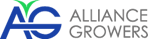 ALLIANCE GROWERS CORP.NEWS RELEASEALLIANCE TO RETAIN CALIFORNIA COUNSEL TO ASSIST WITH CITY OF LONG BEACH PARTNERSHIP VENTURESeptember 20, 2017 – Vancouver, B.C. – Alliance Growers Corp. (CSE: ACG; FWB: 1LA; WKN: A2DFYX) (“Alliance Growers” or the “Company”) is pleased to announce that the Company will be retaining California legal counsel as representation for the Company’s Long Beach partnership venture. The attorney Alliance will be working with was the attorney for one of the top real estate firms in California for 30 years with extensive experience in commercial real estate transactions including the permitting of subdivisions. The attorney also has considerable experience with corporate structuring including a REIT that now has over $1.3 Billion in assets.  He handled hundreds of marijuana cases in California many years ago before the laws began to change in the cannabis industry.As previously announced in a news release on July 27, 2017, Alliance Growers is in negotiations with a private company for an equity partnership for a licensed cultivation facility in the City of Long Beach. The partnership will be for a 100% ownership in a 6,000 sq. ft. licensed medical marijuana cultivation building and a 50% or higher ownership of the cultivation business.The intention would then be to add a Manufacturing License which would add an additional valuable revenue stream to the business. This would provide full ownership of the building and two revenue streams while leaving the running of the day-to-day business to the private company team.  Alliance also expects to provide tissue cultured plantlets to the facility and potentially other facilities in California via an “in-house” lab arrangement.  Dennis Petke, Alliance Growers’ President and CEO, commented on the proposed partnership. "California is on the verge of creating a legal market for marijuana worth more than $5 billion and Alliance Growers intends to benefit from it to add further value for all our stakeholders.  To ensure Alliance is compliant with all regulations pertaining to cross border transactions in the cannabis space, we are retaining California legal counsel. We are anxious to move forward with this tremendous opportunity in the heart of the marijuana-friendly state of California in the City of Long Beach. This opportunity is very much in line with both the mandates of our financing partners and Alliance Growers strategy to position the Company for where the global cannabis market is going. We look forward to sharing significant additional financing and business implementation updates with investors as we progress."About the California Cannabis MarketCalifornia, is the 6th largest economy in the world and is the largest and most influential state in the cannabis industry in terms of production, consumption, and cultural influence. The legalization of adult use in California has already started to show that it has far-reaching effects, both within the state and nationally.  California.  New Frontier, the cannabis Big Data and analytics authority, in partnership with Arcview Market Research, the leading publisher of cannabis market research has released its 2016 California Legal Cannabis Market State Profile, which shows the potential growth of the adult use market. The report finds that over the next four years, annual legal cannabis sales will grow at a compound annual growth rate of 23.1%, from $2.8 billion in 2016 to an estimated $6.5 billion by 2020. About Alliance GrowersAlliance Growers Corp is a diversified cannabis company driven by the Company’s ‘Four Pillars’ Organization Plan – Cannabis Botany Centre, Strategic ACMPR Investments, CBD Oil Supply and Distribution, and Research and Development.Alliance Growers has executed an agreement with Botanical Research In Motion International Inc., for a Canada Exclusive License to jointly develop and operate a 40,000 square foot facility to be the first of its kind in Western Canada to house a DNA Botany lab, extraction facility and Tissue Culture Plantlet Production facility to service the Cannabis market and agriculture market in general. The proposed Cannabis Botany Centre will grow Cannabis plantlets using proprietary tissue culture propagation, specifically the “Chibafreen Invitro Plant Production System”, which assures consistent composition and purity of each plantlet for the growers.  Further, Alliance Growers has been negotiating to obtain other exclusive Canadian distribution agreements for certain proprietary products for support of the Cannabis growing industry in addition to possible partnerships with Licensed Producer Applicants at various stages in the Health Canada License process.For further information, please visit the Company’s corporate website at www.alliancegrowers.com or the Company’s profile at www.sedar.com. If you would like to be added to Alliance Growers’ news distribution list, please send your email address to newsletter@alliancegrowers.comOn behalf of the board of directors ofALLIANCE GROWERS CORP.“Dennis Petke”Dennis PetkePresident and CEOFor more information contact: Dennis PetkeTel: 778-331-4266DennisPetke@alliancegrowers.com Rob GraceCorporate Communications ConsultantTel: 778-998-5431RobDGrace@gmail.comTHE CANADIAN SECURITIES EXCHANGE HAS NOT REVIEWED AND DOES NOT ACCEPT RESPONSIBILITY FOR THE ACCURACY OR ADEQUACY OF THIS RELEASE.FORWARD LOOKING INFORMATIONThis news release contains forward-looking statements and forward-looking information within the meaning of applicable securities laws. These statements relate to future events or future performance. All statements other than statements of historical fact may be forward-looking statements or information. More particularly and without limitation, the news release contains forward-looking statements and information relating to Company’s corporate strategy. The forward-looking statements and information are based on certain key expectations and assumptions made by management of the Company, including, without limitation, the Company’s ability to carry out its business plan. Although management of the Company believes that the expectations and assumptions on which such forward-looking statements and information are based are reasonable, undue reliance should not be placed on the forward-looking statements and information since no assurance can be given that they will prove to be correct.Forward-looking statements and information are provided for the purpose of providing information about the current expectations and plans of management of the Company relating to the future. Readers are cautioned that reliance on such statements and information may not be appropriate for other purposes, such as making investment decisions. Since forward-looking statements and information address future events and conditions, by their very nature they involve risks and uncertainties. Actual results could differ materially from those currently anticipated due to a number of factors and risks. These include, but are not limited to, the Company’s ability to identify and complete additional suitable acquisitions to further the Company’s growth as well as risks associated with the medical marijuana industry in general, such as operational risks in development and production delays or changes in plans with respect to development projects or capital expenditures; the uncertainty of the capital markets; the uncertainty of receiving the required licenses, production, costs and expenses; health, safety and environmental risks; marketing and transportation; loss of markets; environmental risks; competition; incorrect assessment of the value of the potential market; ability to access sufficient capital from internal and external sources; failure to obtain required regulatory and other approvals and changes in legislation, including but not limited to tax laws and regulated regulations. Accordingly, readers should not place undue reliance on the forward-looking statements, timelines and information contained in this news release. Readers are cautioned that the foregoing list of factors is not exhaustive.The forward-looking statements and information contained in this news release are made as of the date hereof and no undertaking is given to update publicly or revise any forward-looking statements or information, whether as a result of new information, future events or otherwise, unless so required by applicable securities laws or the Canadian Securities Exchange. The forward-looking statements or information contained in this news release are expressly qualified by this cautionary statement.